Број: 135-17-О/4Дана: 02.08.2017. годинеПРЕДМЕТ: ДОДАТНО ПОЈАШЊЕЊЕ КОНКУРСНЕ ДОКУМЕНТАЦИЈЕ БРОЈ 135-17-О - Набавка медицинске пластике за анестезију за потребе КЦВПИТАЊА ПОТЕНЦИЈАЛНОГ ПОНУЂАЧА:,,Poštovani,Ljubazno molimo tendersku komisiju da postupi u skladu sa zakonskim odredbama iz člana 10, Načelo konkurentnosti Zakona o javnim nabavkama (Član 10 ZJN), za partiju 12 i 15. Naime, Partija br. 12 – Tubusi sa trapezoidnim kafomTenderskom specifikacijom ste tražili tubus sa trapezoidnim kafom, koji poseduje samo jedan ponuđač na tržištu Srbije, dok ostala dva ponuđača poseduju kruštkasti ili pravougaoni oblik. Stoga, ljubazno molim da potvrdite da ćete prihvatiti ponude i drugih ponuđača, ne samo u obliku kafa već i i u veličinama poštupajući u skladu sa Načelom konkurentnosti Zakona o javnim nabavkama Takođe, Partija br. 15 – Armirani tubusiTenderskom specifikacijom ste tražili tubus sa „slidetex" unutrašnjom površinom tubusa, koji poseduje samo jedan ponuđač na tržištu Srbije. Stoga, ljubazno molim da potvrdite da ćete prihvatiti ponude i drugih ponuđača koji poseduju ekvivaletnu unutrašnju površinu tubusa. Takođe, u ovoj partiji su primećene izuzetno male dužine tubusa, dok je u razgovoru sa krajnjim korisnicima u operativnom bloku ustanovljeno da bi bilo adekvatnije nabaviti duže tubuse radi lakše manipulacije tokom trajanja anestezije. Zato molimo tendersku komisiju da potvrdi da će prihvati i duže tubuse od traženih tehničkom specifikacijom.Dodatno, za partiju 1 – Endotrahealni tubusi, ljubazno Vas molimo da definišete vrh tubusa i potvrdite da li ste tehničkom specifikacijom tražili tubuse sa i bez balona sa Murphy-evim otvorom.Još jednom napominjemo da ukoliko odbijete naš zahtev za prihvatanjem ponuda drugih ponuđača sa ekvivaletnim karakteristikama, Vaš odgovor će ograničiti ponude ostalih ponuđača, a time direktno prekršiti načelo konkurentnosti Zakona o javnim nabavkama (Član 10 ZJN). 
Imajući u vidu gore pomenuto, ovom prilikom Vas molimo da se prihvati naš zahtev po pitanju prihvatanja ekvivaletnih ponuda, kako ne bismo bili prinuđeni da svoje pravo ostvarimo i na drugi način.“ОДГОВОРИ НАРУЧИОЦА:Одоговор који се односи на део - партија бр. 12 – тубуси са трапезоидним кафомТрапезоидни каф се може изједначити са кафом крушкастог облика.  Оно што је важно је да постоји разлика у обиму тј. да је горњи део кафа већег обима од доњег дела (надуваног) кафа јер се кроз клиничке студије и клиничку праксу показало да такав облик кафа 90% смањење аспирацију у доње дисајне путеве у односу на кафове других облика (округли, правоугаони, елипсоидни). Смањењем аспирације желудачног садржаја у плућа, смањује се и појава VAP-а која представља додатни проблем код пацијената који су на пролонгираној механичкој вентилацији.  Из тог разлога је од изузетне важности да тешки пацијенти за које се унапред процени да ће након хируршке интервенције бити на механичкој вентилацији више дана, буду интубирани са тубусом оваквог облика кафа.На основу испитивања тржишта, постоји више понуђача са оваквим типом кафа.
Одоговор који се односи на део - партија бр. 15 – армирани тубуси Тражени тубуси су у складу са задовољством корисника, тј. квалитетом тубуса које су до сада имали прилике да користе у својој пракси. Биће прихваћени сви тубуси еквивалентног квалитета унутрашњости тубуса, као и дужина које одступају +/-5% од тражених дужина тубуса.

Одоговор који се односи на део – партија бр. 1 – ендотрахеални тубусиТехничком спецификацијом подразумева се тубус са и без балона са Murphy-евим отвором.           С поштовањем, Комисија за јавну набавку 135-17-ОКЛИНИЧКИ ЦЕНТАР ВОЈВОДИНЕKLINIČKI CENTAR VOJVODINE21000 Нови Сад, Хајдук Вељкова 1, Војводина, Србија21000 Novi Sad, Hajduk Veljkova 1, Vojvodina, Srbijaтеl: +381 21/484 3 484www.kcv.rs, e-mail: tender@kcv.rs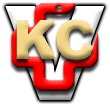 